臺南市 運動i臺灣 (活動名稱)活動防疫應變計畫一、主旨：鑒於COVID-19(武漢肺炎)疫情持續，針對集會活動規劃防疫措施，以降低感染風險及提升活動安全。二、主辦單位：OOOOOOOOOO三、活動日期：OOO年O月OO日至OO月OO日止。四、活動時間：上午OO：OO至OO：OO。五、活動防疫管制時間：OOO年OO月OO日至OOO年OO月OO日止。六、活動地點：OOOOOOOOOO七、活動人數：OOO人以下。八、活動組織架構：九、防疫觀察員：OOO 電話：09OO-OOOOOO十、活動會場配置圖：(含管制範圍、出入口、臨時隔離區、救護動線)     1.活動會場配置及出入口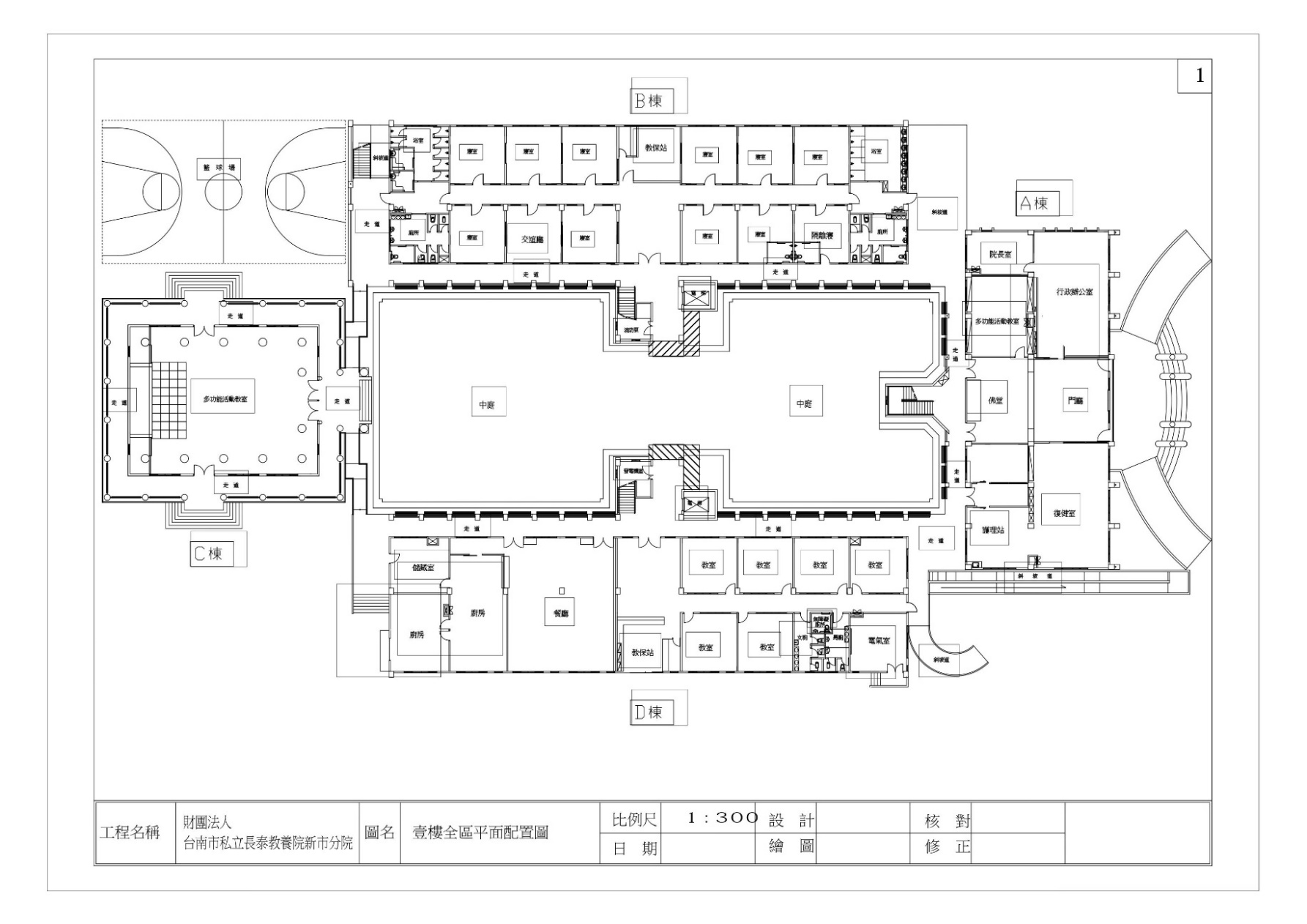      2.出入口動線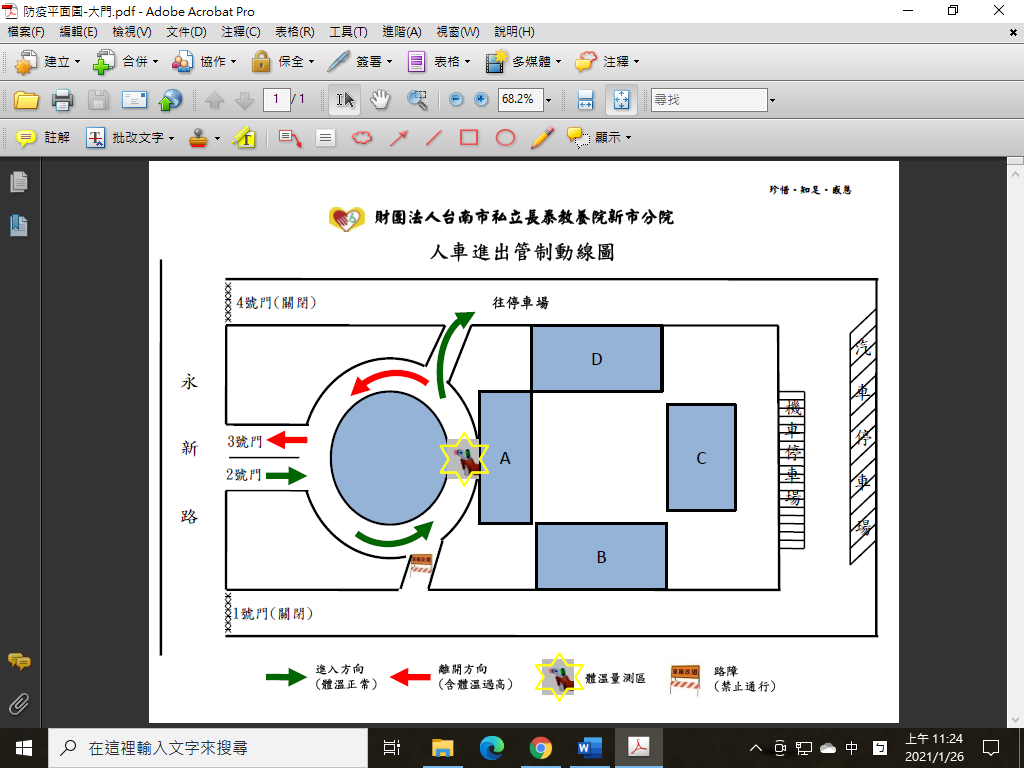     3.救護動線及臨時隔離區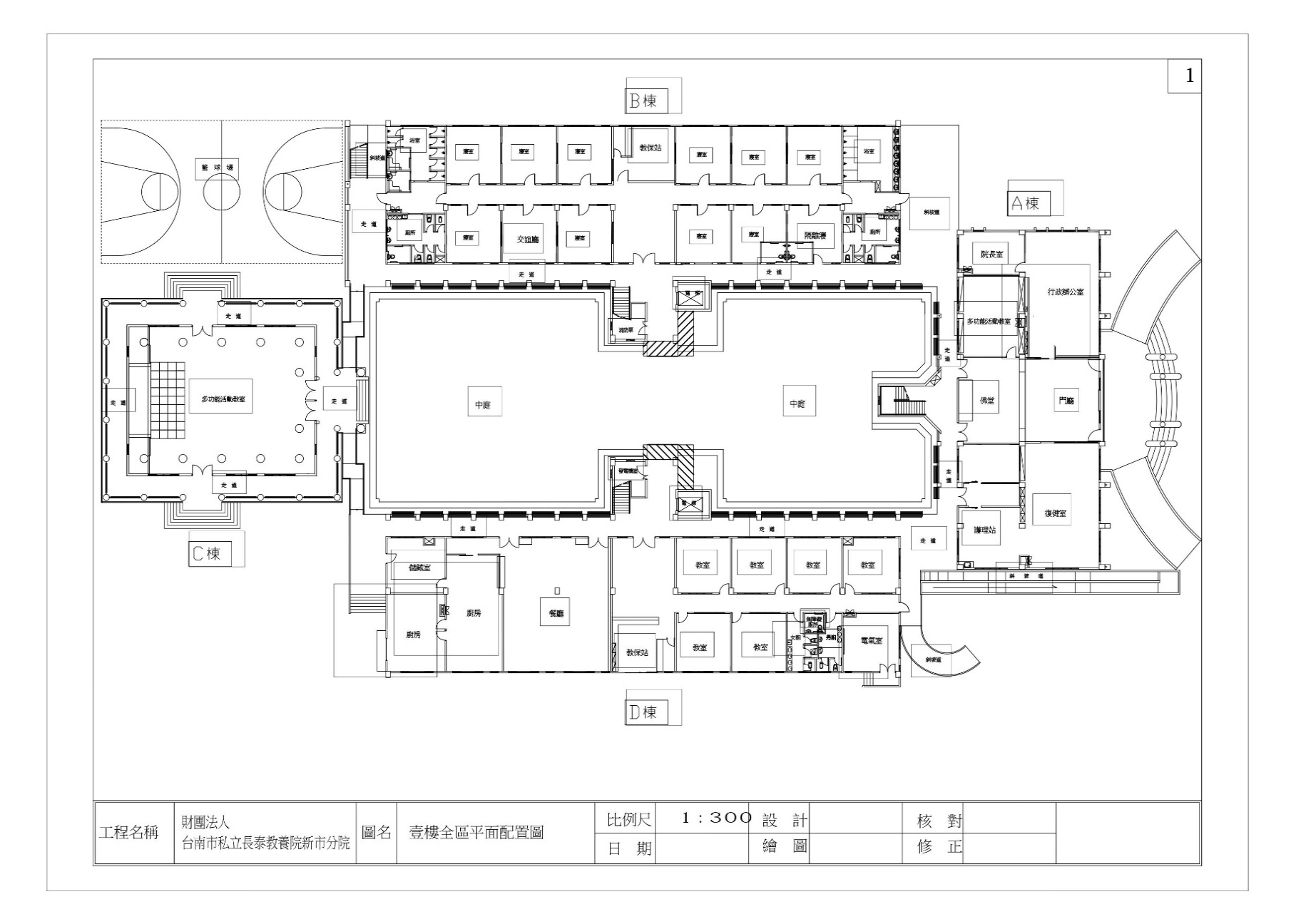 3-1.送醫及救護動線規劃與管制：規劃機構內至少2路移動路線，以避免交叉感染。（1）藍色路線：有發燒或呼吸道症狀者，為具感染風險者移動路線，移動至隔離室進行隔離，於入口設置管制站。           （2）紅色路線：如有特殊情形需立即外出就醫者，使用該動線進出機構。          （3）如有搭乘車輛外出就醫者，車輛返回機構應立即進行全面消毒。十一、組織架構各組別名單：(臚列全部人員名單，包含個人聯繫電話)     1.指揮官-OOO 09OO-OOOOOO：指揮、調度、決策、對外發言等機構內因應COVID-19(武漢肺炎)所為之所有事項。2.副指揮官-OOO 09OO-OOOOOO  執行指揮官指示之各項決策及各組人員工作分配與調動等相關事宜。3.活動組-OOO 09OO-OOOOOO       執行現場活動進行之相關事宜，管控活動現場秩序。4.總務組-OOO 09OO-OOOOOO       執行硬體維護及防災相關事務處理。5.行政組-OOO 09OO-OOOOOO       執行緊急通報及相關行政事務。     6.防疫暨醫務組-OOO 09OO-OOOO       進行防疫規範監督及執行，醫療處理及緊急送醫事務。十二、應變機制規劃：1.集會活動環境規劃：（1）活動區域與住宿區域分開，活動參與者於活動時間禁止進入管制區域(管制區域為住宿區、教室區及餐廳)。        （2）活動場地分為喜樂廳(室內)及戶外運動場(室外)兩區。2.醫療支援：                                          （1）緊急狀況發生時，立即連繫護理組人員，立即評估參與者狀況評估是否臨時隔離或送醫。        （2）須送醫情形發生，立即送往鄰近醫院就醫。        （3）疑似疫情發生時將由防疫暨醫護組進行評估及後續送醫即通報流程        （4）本計畫於防疫期間所有參與者及工作人員皆須全程配戴口罩，若活動工作人員或參與者於期間出現呼吸道症狀時，由醫護組評估是否適宜參與活動，情形嚴重者暫停參與活動並立即就醫。 （5）將持續關注疫情指揮中心及臺南市政府發布之防疫措施，是疫情發展情形調整活動防疫規定，疫情嚴峻時將暫停活動。 十三、防疫宣導規劃：1.活動前：事先登記參加者資訊，並造冊管理，向參加者進行宣導防疫規定：有呼吸道症狀者，應儘速就醫後在家休養，避免參加活動。有發燒者，直至未使用解熱劑/退燒藥且不再發燒 24 小時後， 才可參加活動，如活動辦理當日未達此標準，應避免參加。將持續關注疫情指揮中心及臺南市政府發布之防疫措施，是疫情發展情形調整活動防疫規定，疫情嚴峻時將暫停活動。        （3）宣導基本衛教呼籲活動參與者及工作人員日常生活應維持手部清潔，保持經常洗手習慣，出入人口眾多場域應隨時配戴口罩，做好防疫措施。                 2.活動期間：加強防範衛教溝通及強化個人衛生防護（1）活動出入口將張貼 COVID-19(武漢肺炎)相關衛教宣導傳單與海報並向參與者宣導維持個人衛生習慣之衛教宣導。（2）於活動開始前所有人員必需確實登記個人訊息(姓名及連絡電話)，確實測量體溫並以酒精消毒手部，且活動中全程配戴口罩。        （3）活動現場除飲水外，一律禁止飲食。十四、防疫設施及防護用品準備：1.活動場地保持空氣流通，室內活動每次活動開始前確認環境之空氣流通狀態。       2.每次活動開始前，活動場地周圍可能觸碰處會使用酒精進行環境消毒。       3.活動場所旁有洗手台，且簽到處配置有額溫槍及酒精，可隨時監控參與者身體狀況及消毒作業。       4.活動進行時，出入口進行管制，除開始前全員於入口量測體溫，以 75%         酒精或酒精性乾洗手液進行手部清潔後始可進場，活動中全員配戴口罩         ，禁止有發燒（額溫≧37 度、耳溫≧38 度）或急性呼吸道感染症者入         場；活動中離開活動場地返回後必須再次手部消毒才可繼續參與活動。       5.參加者須遵守於室外的社交距離至少一公尺，室內至少一點五公尺，         如有特殊狀況無法達到，需要配戴口罩。 十五、工作人員健康管理計畫：1.訂定活動全體工作人員(含流動人員)健康監測計畫，並有異常追蹤處理機制；健康監測應作成紀錄；有發燒或感冒症狀者一律排除工作任務。2.落實自我健康狀況監測，倘有發燒 (耳溫≧38℃；額溫≧37℃)、呼         吸道症狀或腹瀉等，應主動向各組別負責人員報告，並採取適當的防         護措施及引導就醫治療。3.訂有發燒及呼吸道症狀的請假規則及工作人力備援規劃，且所有工作  人員都能知悉及遵循辦理。倘有發燒、呼吸道症狀或腹 瀉等症狀，應  安排請假或限制其活動/工作，直至未使用解熱劑/退燒藥且不再發燒 24   小時後，才可恢復其活動/工作。因確定或 疑似感染 COVID-19(武漢肺  炎)而請假在家休息者， 其請假日數應從寬考量。4.照護暫時留置之呼吸道症狀患者(活動臨時隔離區)，應配戴外科  口罩，並保持勤洗手的衛生習慣。如前開患者出現嚴重不適症狀(如高  燒不退、吸呼困難、呼吸急促、胸痛暈眩、抽搐、嚴重腹瀉等)，活動  之主辦單位應協助其儘速就醫。十六、注意事項及備註：       1.將依中央發布之「公眾集會」因應指引滾動式修正，並隨疫情狀況調整。